ENTERPRISE PERFORMANCE Hear my story, start your journey!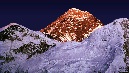 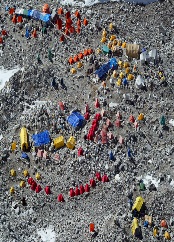 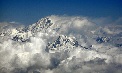 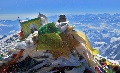 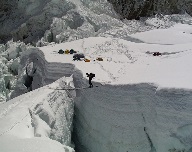 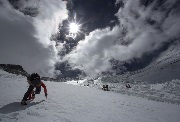 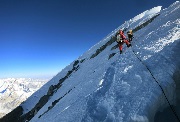 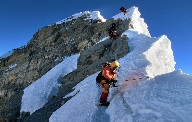 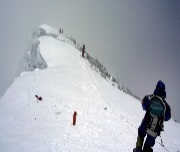 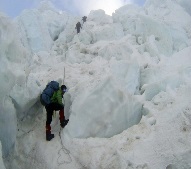 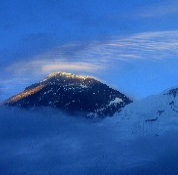 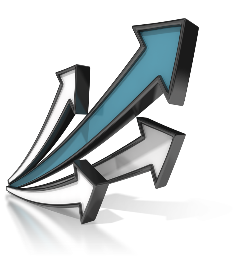 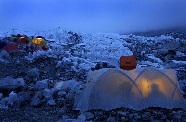 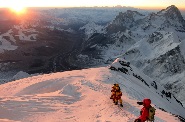 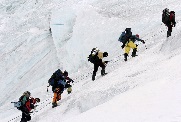 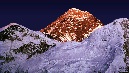 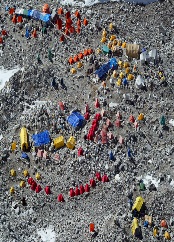 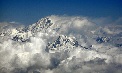 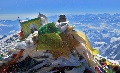 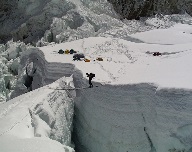 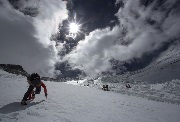 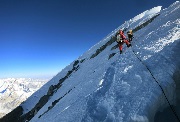 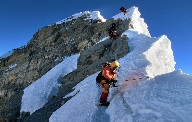 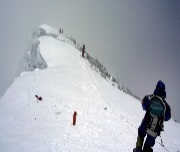 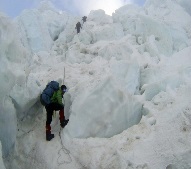 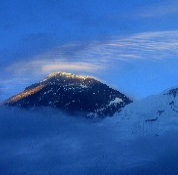 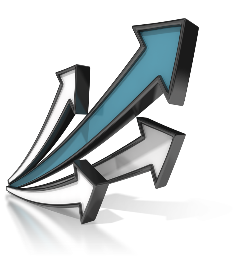 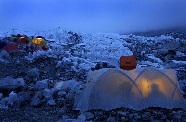 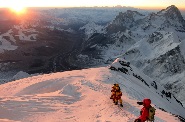 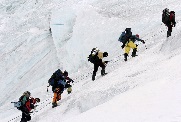 INSTRUCTOR	Dr. Alaa Serry EMAIL		AlaaSerry@PerformancePlusPlus.comDURATION 	one day (8:30 am – 4:30 pm)LOCATION  	our Toronto Office at 1235 Bay Street West, suite 400COST  		600$ plus applicable taxesPage  		visit the workshop pageWeb site	  	visit our websitePhone	  	416 410 4040  Toll		  	877 410 4040  WORKSHOP OVERVIEW This one-day workshop is offered at P++ Toronto office or as an in-house workshop at clients’ sites. In house workshops are booked at least six weeks in advance enabling us to customize the workshop to your industry, specific performance issues/challenges you might have, and attendees’ roles and backgrounds. Our in house workshop offering also include a two 45-minute sessions with your business and technology executives. The first session is held two weeks prior to the workshop helping us customize your workshop. The second session is to debrief executives and discuss suggested call to action activities.  This workshop is highly interactive. Participants are expected to actively participate in discussions and hands on exercises. Therefore, number of participants is limited to a maximum of twelve. The ideal workshop size is nine participants divided into three working groups. The workshop is developed and facilitated by Dr. Alaa Serry, P++ founder. Dr. Serry draws upon more than 30 years of hands on experience providing consulting services to large organizations across various industries in North America and the Middle East.At the conclusion of this workshop, participants will cover a broad areas of enterprise performance and should be ready to embark on a journey not only to make enterprise performance an integral part of the solution lifecycle, but also to develop/change the culture of their organizations regarding enterprise performance.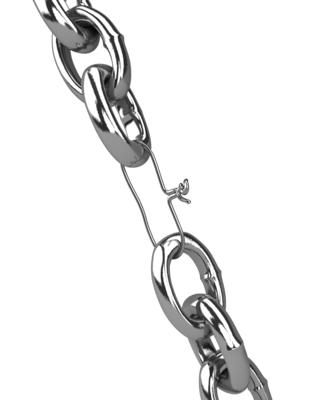 WHO SHOULD ATTEND?Agents of changeBusiness managersBusiness ArchitectsSystems ArchitectsPerformance AnalystsProject managersTechnology Professionals CONTENT/HIGHLIGHTSP++ and Dr. Serry backgroundsMeet the stakeholdersPerformance challengesComplexity of enterprise performance managementPerformance mythsBack to basics - Performance fundamentals6x4 MethodologyShow & Tell - P++ modeling toolsCase study - A tale of two banksBring your performance issues to the workshopCall to actionWHAT YOU WILL LEARN?Enterprise performance is a business not a technology “thing”Performance myths, are just that!Simple back-of-the-envelope calculations will give you amazing insights!Modeling and predicting enterprise performance across business and technology layers is not rocket science! It just a little bit of science and a lot of artAssessing performance impact of different business/technology architectural scenarios is possible and doable throughout the solution life cycle including early brain storming/white boarding sessions. Managing enterprise performance can be done efficiently and effectivelyYou, no longer need to wait till the 11th hour to discover hidden performance issuesModeling tools need not and should not be expensive Your organization need to have/develop a performance cultureWHAT YOU ACHIEVEDemystify performance mythsSee the road aheadBuild the confidence to start your own performance journey!IN-HOUSE WORKSHOPCustomized to your industry, specific performance issues/concerns you might have, and workshop participantsComes with two 45-minute Business/Technology executive sessionsREGISTER TODAY SAMPLE OF WORKSHOP SLIDESSAMPLE OF WORKSHOP SLIDES (Continued)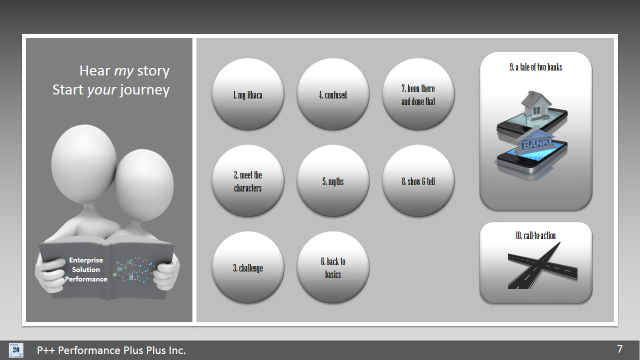 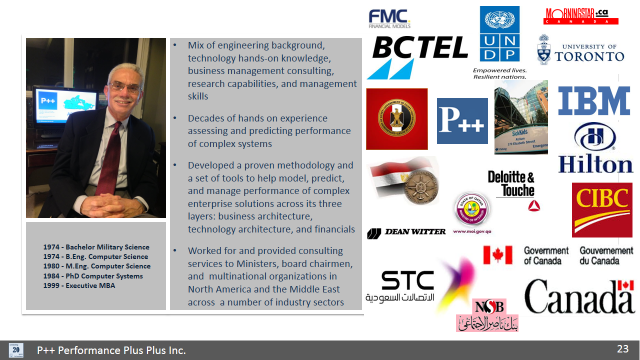 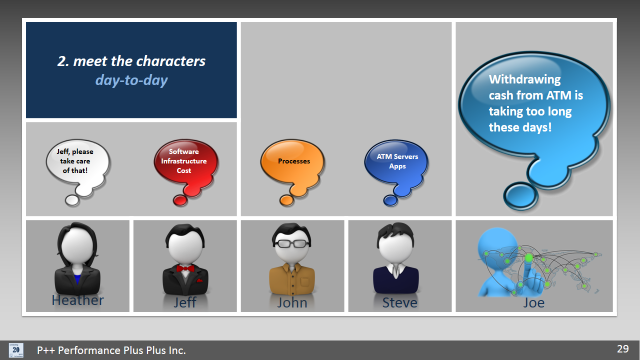 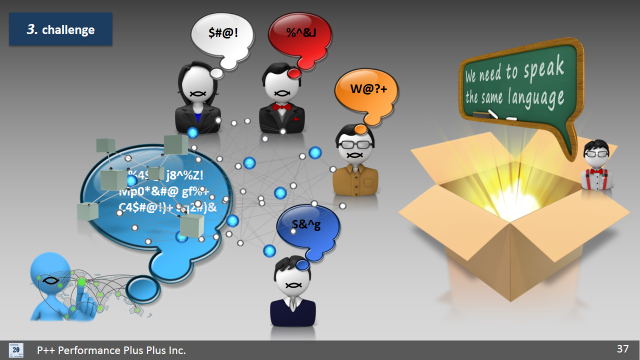 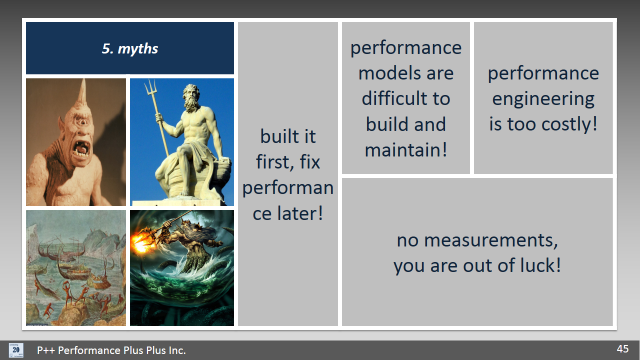 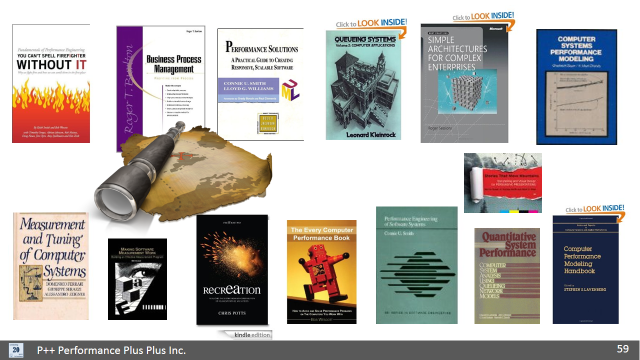 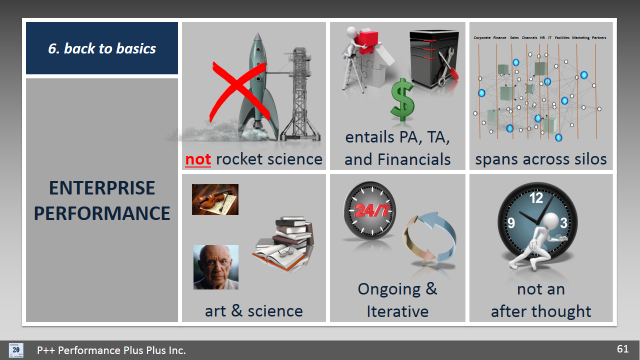 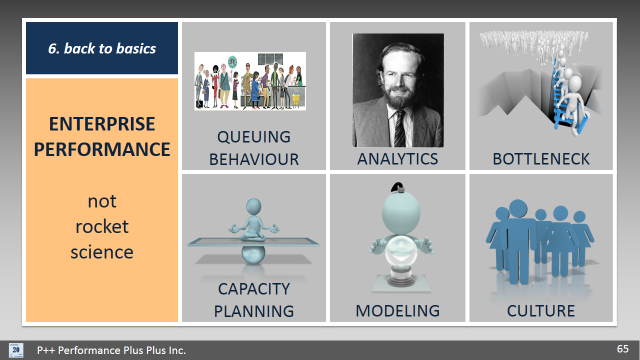 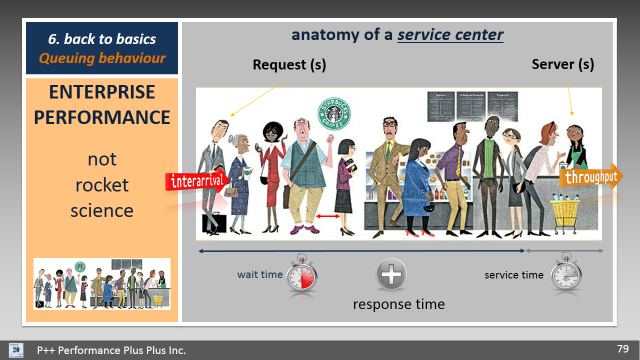 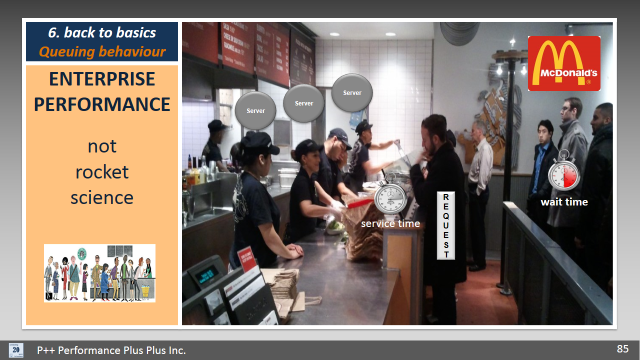 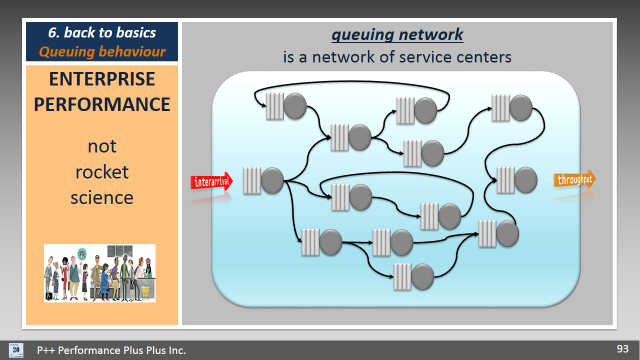 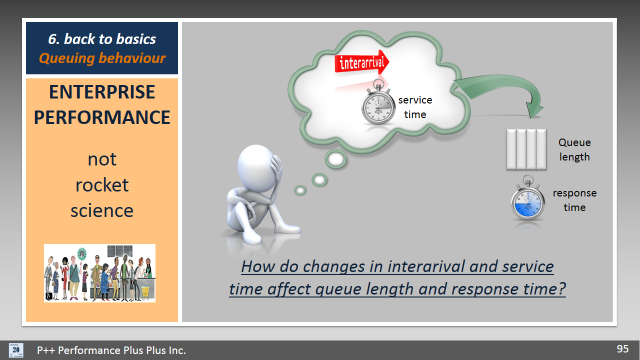 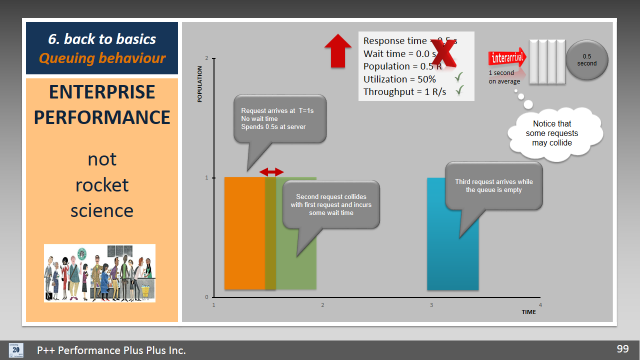 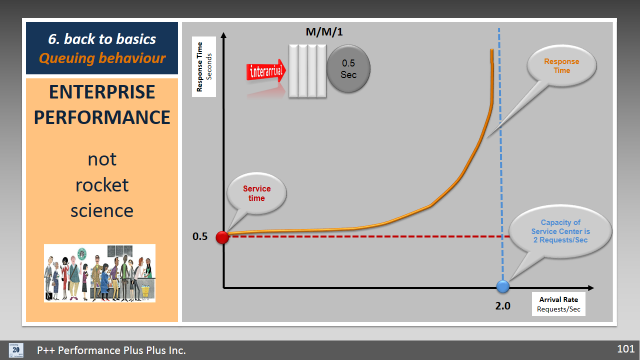 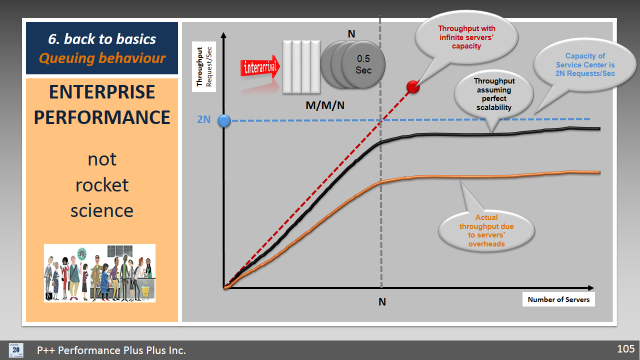 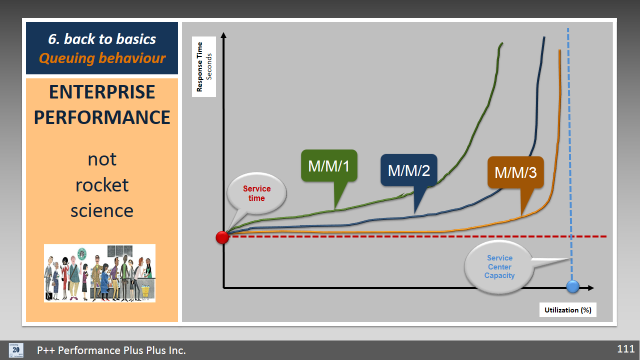 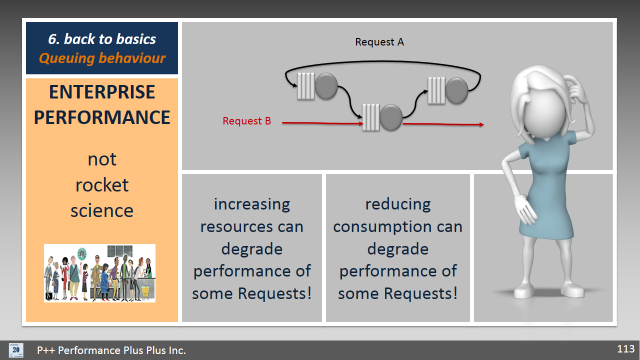 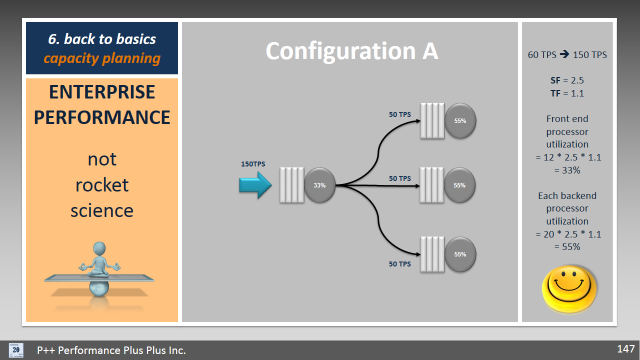 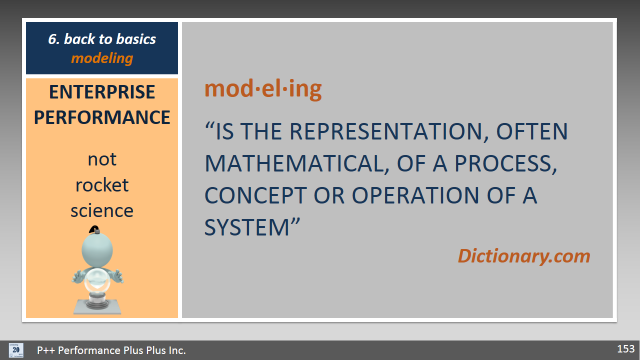 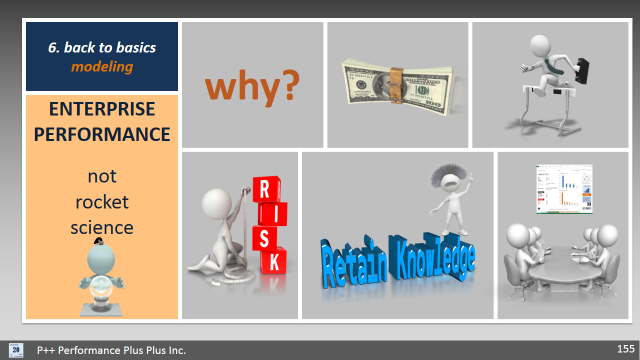 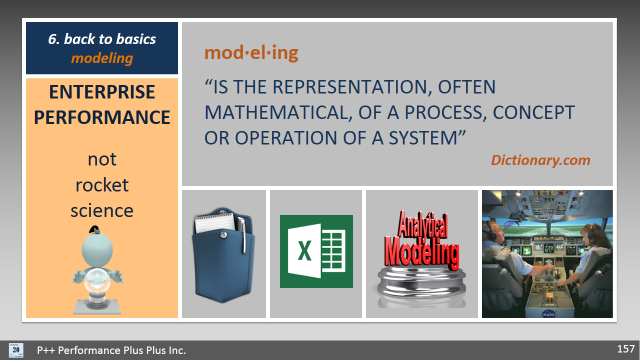 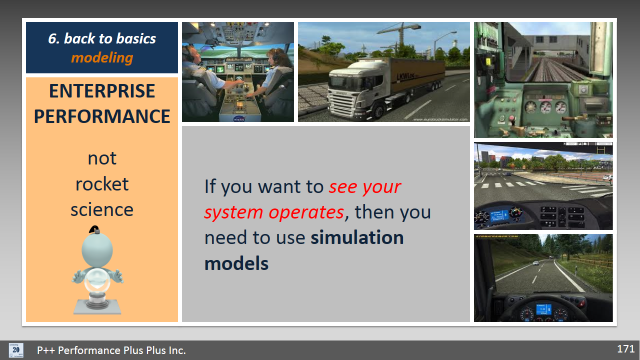 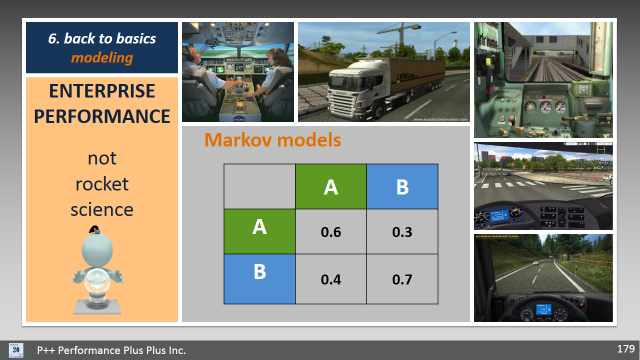 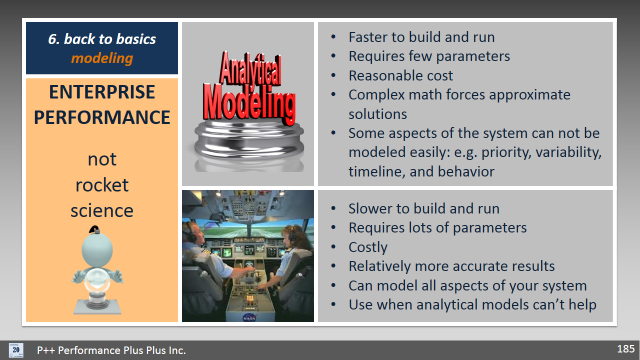 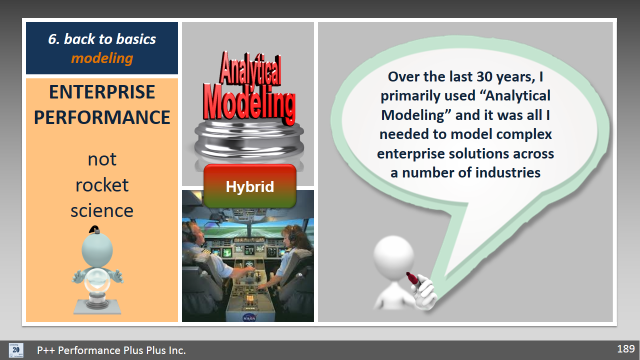 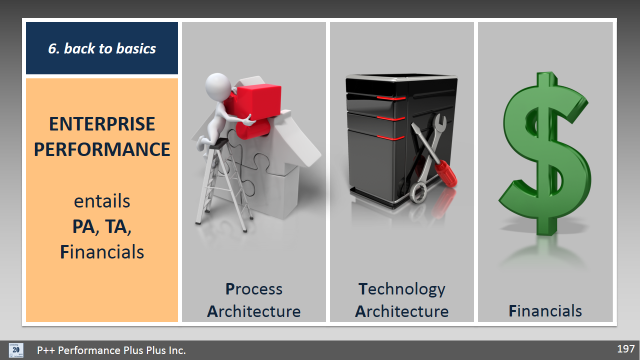 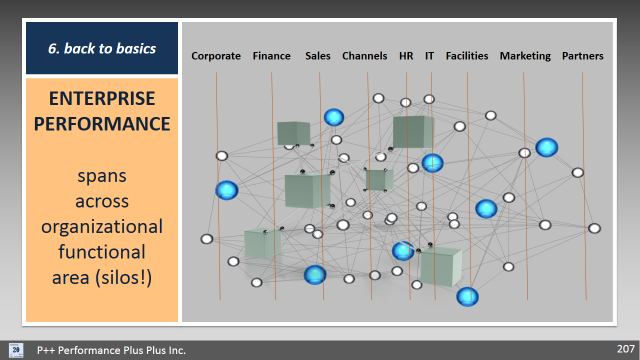 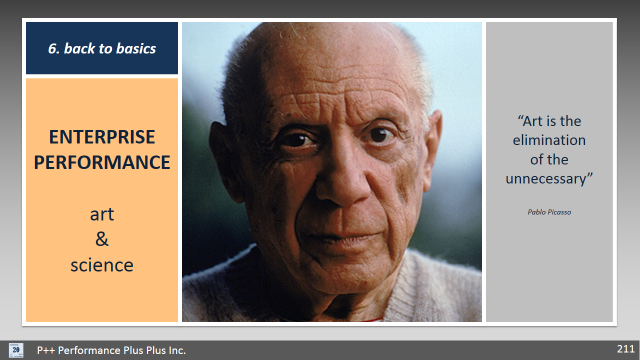 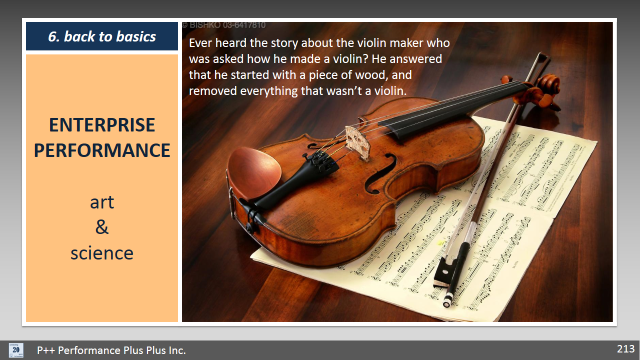 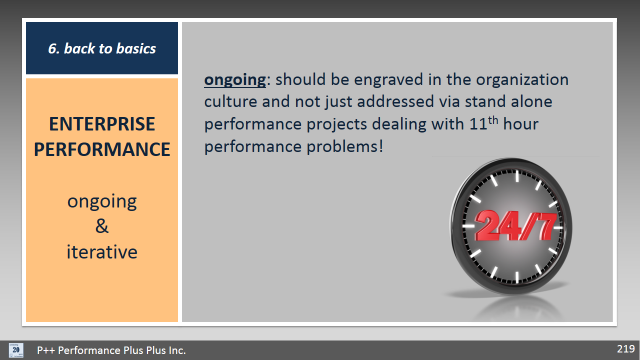 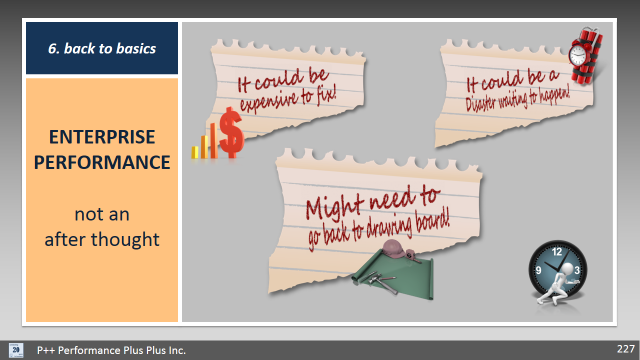 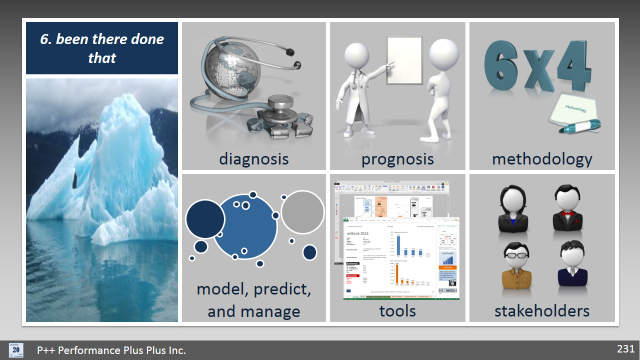 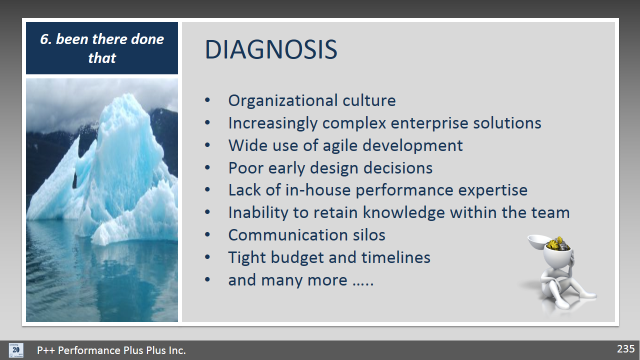 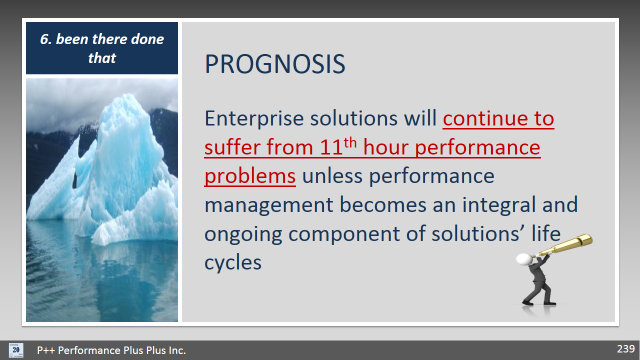 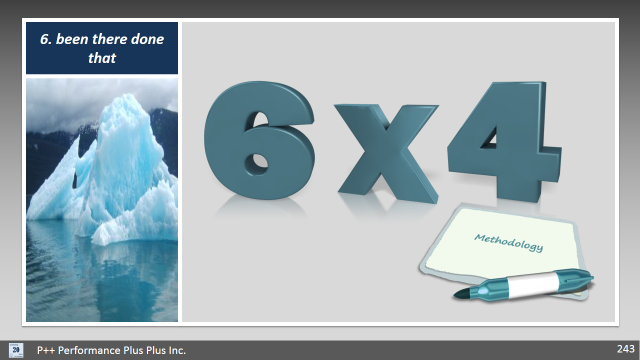 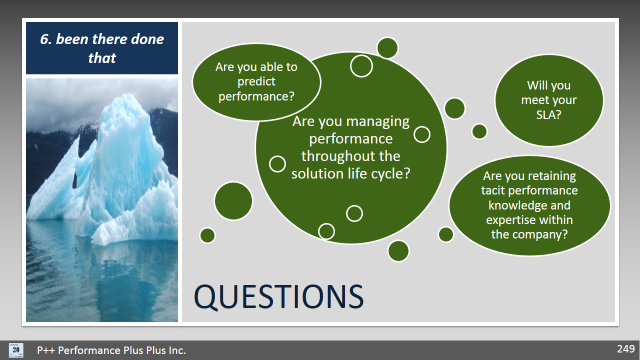 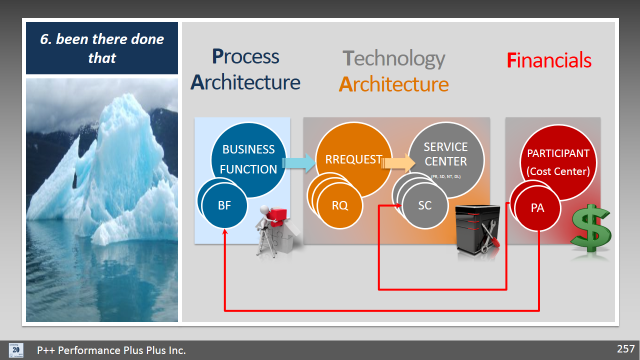 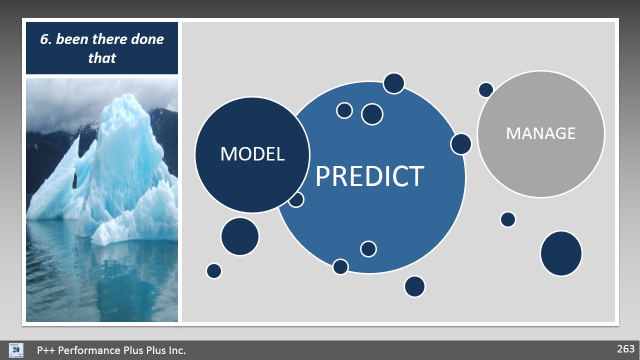 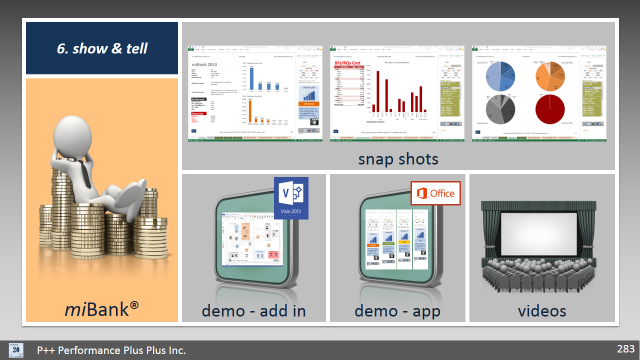 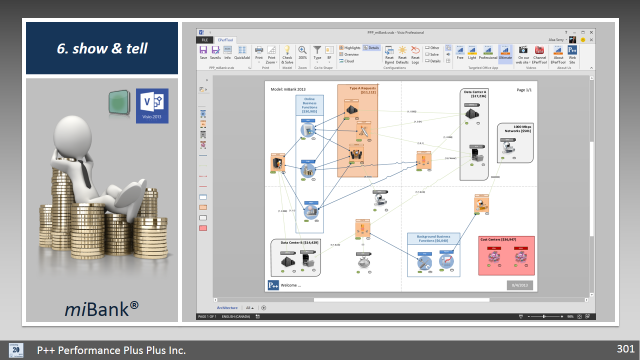 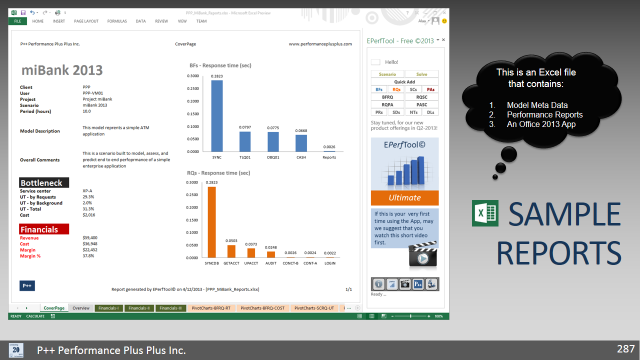 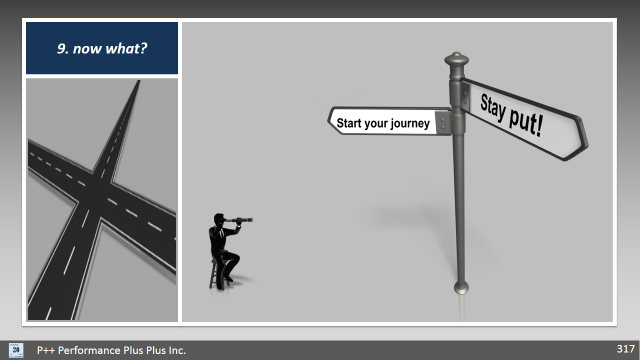 